ZMLUVA O DIELO uzavretá podľa §  nasledujúcich Obchodného zákonníkačl. 1Zmluvné stranyObjednávateľ: Obec Stožoksídlo: Stožok 47, 962 12 Stožok (pošta Detva)	Štatutárny zástupca : Bc. Darina Petrincová, starostka obce 	IČO : 00320293	DIČ: 2021318750		bankové spojenie: OTP Banka Slovensko, a.s.		číslo účtu: IBAN SK68 5200 0000 0000 08935345	Tel: 045/5455 520, 0915 959 920	e-mail : starostka@stozok.sk	(ďalej v texte „objednávateľ“)	1.2Zhotoviteľ:   ENERCOM s. r. o.Sídlo:         Novozámocká 102, 949 05 Nitra	Štatutárny orgán:   Ing. Martin Sokol - konateľ		Osoby oprávnené rokovaťvo veciach zmluvných: Ing. Bohuslav Hnátvo veciach technických: Ing. Bohuslav Hnát	IČO: 	44 658 591			IČ DPH: SK2022807369	Právna forma: Sro		Bankové spojenie: ČSOB, a.s.	IBAN: SK81 7500 0000 0040 2293 4005	Telefón: +421 948 322 240	e-mail: hnat.bohuslav@ihriska.eu(ďalej v texte „zhotoviteľ“)čl. 2Podklad zmluvyPodkladom pre uzavretie tejto zmluvy o dielo (ďalej len „zmluva“) je ponuka uchádzača avýsledok procesu verejného obstarávania na obstarávanie zákazky – Šport pre všetky vekové skupiny – Obec Stožok – detské ihrisko37535200-9 Zariadenie ihrískčl. 3Predmet zmluvyPredmetom zmluvy je záväzok zhotoviteľa zrealizovať dielo: „Šport pre všetky vekové skupiny – Obec Stožok – detské ihrisko“ schváleným položkovitým rozpočtom, podmienkami predmetného verejného obstarávania a touto zmluvou.       Schválený položkovitý rozpočet a podklady z verejného obstarávania tvoria nedielnu súčasť tejto zmluvy ako jej príloha č. 1.Stručný opis: Predmetom zákazky je realizácia dodávky a montáže trojvežovej zostavy – 1 ks v súlade s priloženou technickou špecifikáciou – Príloha č. 2 zmluvy a Ilustračným obrázkom – Príloha č. 3 zmluvy.Súčasťou realizácie  bude:Dopadová plocha – gumená dlažba min. 1000x1000x3 mm (raster min. 15 mmm, červená) pre výšku pádu min.1,1 m – 5 m2 – umiestnenie bude priamo k miestam dopaduosadenie lavičky s operadlom – 2 ksosadenie smetného koša – 1 ksčl. 4 Čas a miesto plneniaZačatie: do 7 dní od účinnosti zmluvy.  Ukončenie do 4 týždňov od začatia.Miesto plnenia: Intravilán obce Stožok, parcela CKN č.527/18 v k.ú. Stožok v rámci výstavby IBV a HBV.Ak zhotoviteľ pripraví dielo na odovzdanie pred dohodnutým termínom plnenia, zaväzuje sa objednávateľ toto dielo prevziať aj v skoršom termíne. Prerušenie plnenia diela je prípustné na nevyhnutnú dobu z dôvodu dlhodobých nevhodných poveternostných podmienok a iných nepredvídateľných okolností súvisiacich s výstavbou, potvrdených objednávateľom. Vyššia moc a výnimočné riziká.Pre účely tejto zmluvy sa za :vyššiu moc považujú prípady, ktoré nie sú závislé, ani ich nemôžu ovplyvniť zmluvné strany, napr. vojna, mobilizácia, povstanie, živelné pohromy a pod.Ak sa splnenie tejto zmluvy stane nemožným do troch mesiacov od vyskytnutia sa vyššej moci, strana, ktorá sa bude chcieť odvolať na vyššiu moc, požiada druhú stranu o úpravu zmluvy vo vzťahu k predmetu, cene a času plnenia. Ak nedôjde k dohode, má strana, ktorá sa odvolala na vyššiu moc, právo odstúpiť od zmluvy. Účinky odstúpenia nastanú dňom doručenia oznámenia. čl. 5Cena dielaCena za zhotovenie diela je stanovená  ako výsledok verejného obstarávania v celkovej výške:Celková cena diela bez DPH:	8 172,60	DPH 20%:			1634,52					         	Celková cena diela vrátane DPH: 9 807,12	        	Slovom:  Deväťtisícosemstosedem EUR a dvanásť centovčl. 6Fakturačné podmienkyDňom ukončenia celého diela je deň, v ktorom dôjde k odovzdaniu a prevzatiu diela.Podkladom pre fakturáciu ceny diela budú doklady o odovzdaní a prevzatí skutočne zrealizovaného diela potvrdené starostom obce Stožok. Zhotoviteľ cenu diela vyfakturuje  jedinou faktúrou, ktorú zhotoviteľ vystaví po zrealizovaní a odovzdaní diela a to do 15 dní od odovzdania diela objednávateľovi.  Faktúra musí obsahovať náležitosti faktúry podľa osobitných predpisov, najmä: označenie diela a jednotlivých objektov,označenie povinnej a oprávnenej osoby (právnická alebo fyzická osoba objednávateľa a zhotoviteľa), adresa, sídlo, identifikácia,číslo zmluvy /predmet zmluvy/,číslo faktúry, množstvo, druh a rozsah dodanej práce, s podrobným súpisom vykonaných prác,dátum vyhotovenia a dátum dodania, dátum splatnosti, fakturovaná suma bez DPH, DPH, celková suma vrátane DPH a sadzba dane,pečiatka a podpis oprávnenej osoby,V prípade, že faktúra nebude obsahovať náležitosti uvedené v predchádzajúcom odseku, je objednávateľ oprávnený vrátiť ju zhotoviteľovi do 7 dní od jej doručenia na prepracovanie. čl. 7 Platobné podmienkyZmluvné strany sa dohodli, že celkovú cenu diela vrátane DPH podľa článku 5 uhradí objednávateľ na základe faktúry v zmysle čl. 6, so splatnosťou 30 dní. V prípade, že deň splatnosti splátky pripadne na iný ako pracovný deň, bude takáto platba uhradená najbližší nasledujúci pracovný deň. Uhradením platby sa rozumie pripísanie na účet zhotoviteľa. Objednávateľ neposkytne zhotoviteľovi preddavky na realizované práce.Predmet zákazky bude financovaný z prostriedkov programu Úradu  vlády SR  - Podpora rozvoja športu 2018  so spolufinancovaním obce Stožok. čl. 8Súhlas objednávateľa k postúpeniu pohľadávky zhotoviteľom Zhotoviteľ nesmie postúpiť pohľadávku vyplývajúcu z tejto zmluvy na iný subjekt. Toto ustanovenie predstavuje zákaz postúpenia pohľadávky a v zmysle ustanovenia § 525 ods. 2 Občianskeho zákonníka tvorí prekážku pre postúpenie pohľadávky.  V prípade, ak zhotoviteľ poruší toto ustanovenie a postúpi pohľadávku na iný subjekt, je takéto postúpenie pohľadávky neplatné a zhotoviteľ je za porušenie zákazu postúpenia pohľadávky povinný zaplatiť objednávateľovi zmluvnú pokutu vo výške 20 % z celkovej sumy takto postúpenej pohľadávky.čl. 9Záruka za kvalitu verejnej práceV prípade sporov, či ide o oprávnenú reklamáciu, budú po vyčerpaní všetkých dôkazných prostriedkov dojednaných v tejto zmluve o dielo použité ďalšie postupy v zmysle platnej legislatívy.čl. 10 Zodpovednosť za vady a záručná dobaZhotoviteľ zodpovedá za to, že dielo, ktorého realizácia je predmetom tejto zmluvy bude zhotovené v súlade s dohodnutými podmienkami a že po dobu trvania záručnej doby bude mať vlastnosti dohodnuté touto zmluvou.Zhotoviteľ nezodpovedá za vady, ktoré boli spôsobené použitím podkladov a vecí poskytnutých objednávateľom a zhotoviteľ ani pri vynaložení odbornej starostlivosti nemohol zistiť ich nevhodnosť, alebo na ňu upozornil objednávateľa, a ten na ich použití trval. Záručná doba je 24 mesiacov a začína plynúť od dátumu zápisničného prevzatia diela objednávateľom. Záručná doba sa týka celého diela.Počas záručnej doby je zhotoviteľ povinný bezplatne odstrániť vady diela písomne reklamované objednávateľom. Oprávnene reklamované vady diela sa zhotoviteľ zaväzuje odstrániť v lehote do 30 dní od doručenia písomnej reklamácie, pokiaľ sa s objednávateľom písomne nedohodne na inom termíne ich odstránenia. Ak zhotoviteľ ani na základe opakovanej oprávnenej reklamácie neodstráni vady diela a nedohodne sa s objednávateľom ani na inom termíne a spôsobe ich odstránenia, môže objednávateľ odstrániť vady diela iným zhotoviteľom  a uplatniť si refundáciu nákladov u pôvodného zhotoviteľa. čl. 11Podmienky vykonania dielaObjednávateľ sa zaväzuje odovzdať zhotoviteľovi stavenisko najneskôr do 7 dní od nadobudnutia účinnosti tejto zmluvy. V prípade nepriaznivých klimatických podmienok vzhľadom k zabezpečeniu technologických postupov výstavby si objednávateľ vyhradzuje právo odovzdať stavenisko v neskoršom termíne, len čo nastanú priaznivé klimatické podmienky pre realizáciu prác. Zariadenie staveniska si zabezpečuje zhotoviteľ. Náklady na vybudovanie, prevádzkovanie, údržbu, likvidáciu a vypratanie staveniska sú súčasťou zmluvnej ceny dohodnutej podľa článku 5 tejto zmluvy o dielo. Zhotoviteľ zodpovedá za bezpečnosť a ochranu zdravia tretích osôb, ktoré sa môžu na stavenisku nachádzať.Zhotoviteľ zodpovedá za čistotu a poriadok na stavenisku. Odpady, ktoré budú výsledkom jeho činnosti, je zhotoviteľ povinný odstrániť na vlastné náklady.      Zhotoviteľ zodpovedá za škody, ktoré boli spôsobené pri vykonávaní predmetu zmluvy na                     svojom alebo prenajatom majetku tretích osôb a inom majetku.čl. 12Kvalita materiálov použitých na dielo                 Zhotoviteľ je povinný odovzdať spolu so zápisom o odovzdaní diela zmluvy certifikáty, vyhlásenia o zhode výrobkov, atesty použitých materiálov, zápisy o preverení prác zakrytých v priebehu realizácie a výsledky všetkých skúšok predpísaných príslušnými STN, EN.čl. 13Zánik zmluvy1  Odstúpenie od zmluvyPre odstúpenie od zmluvy platia §§ 344-351 Obchodného zákonníka.Odstúpenie od zmluvy je možné pri podstatnom alebo nepodstatnom porušení zmluvy niektorou zo zmluvných strán. Ktorákoľvek zo zmluvných strán môže od zmluvy odstúpiť z titulu vyššej moci. Vyššou mocou sa rozumie udalosť pri všetkej starostlivosti nepredvídateľná a zároveň pri všetkom možnom úsilí neodvrátiteľná. Vyššou mocou môže byť  napr.: zosuv pôdy, úder bleskom, samovznietenie, povodne, záplavy a pod.Vymedzenie prípadov podstatného a nepodstatného porušenia zmluvyZmluvné strany označujú porušenie zmluvy za podstatné ak :zhotoviteľ nezačne na základe dôvodov na strane zhotoviteľa s realizáciou diela v súlade s čl. 4.1. tejto zmluvy,zhotoviteľ bude meškať s dodaním diela dlhšie ako dva týždne oproti zmluvnému termínu v zmysle odsúhlaseného harmonogramu a spôsobí si ho dôvodmi na strane zhotoviteľa,u objednávateľa bude zavedená nútená správa podľa zákona č. 583/2004 Z.z. o rozpočtových pravidlách územnej samosprávy a o zmene a doplnení niektorých zákonov, v znení neskorších predpisov,na zhotoviteľa bude vyhlásený konkurz alebo bude začatá jeho likvidácia (okrem dobrovoľnej likvidácie za účelom reorganizácie alebo fúzie),zhotoviteľ nedodrží ustanovenia čl. 12 tejto zmluvyPodstatné porušenie tejto zmluvy má za následok, že oprávnená strana môže využiť právo od tejto zmluvy odstúpiť podľa § 344 v spojení s § 349 Obchodného zákonníka.Ostatné porušenie (nesplnenie) zmluvných povinností označujú zmluvné strany ako nepodstatné s oprávnením strany oprávnenej odstúpiť od záväzku podľa § 346 Obchodného zákonníka.čl. 14 Ostatné ustanoveniaObjednávateľ a zhotoviteľ sa zaväzujú, že obchodné a technické informácie, ktoré mu boli zverené zmluvným partnerom, nesprístupní tretím osobám, alebo ich nepoužije pre iné účely, než pre plnenie podmienok tejto zmluvy. Toto sa nevzťahuje na informácie poskytované podľa zákona č. 211/2000 Z. z. o slobodnom prístupe k informáciám v znení neskorších predpisov. Toto ustanovenie sa nevzťahuje na obchodné a technické informácie, ktoré sú bežne dostupné tretím osobám a ktoré zmluvný partner neochráni zodpovedajúcim spôsobom.Zmluvné strany dojednali pre prípad porušenia zmluvnej povinnosti zmluvnú pokutu. Zhotoviteľ je povinný objednávateľovi zaplatiť zmluvnú pokutu, ak sa dostane do omeškania:- s plnením zmluvnej povinnosti uvedenej v článku 4, bod 4.1, zmluvná pokuta je dohodnutá vo výške 0,03 % z ceny celého diela vrátane DPH podľa článku 5 bodu 5.1 a to za každý deň omeškania, Zmluvná pokuta bude udelená aj keď objednávateľovi porušením povinnosti zhotoviteľom nevznikne škoda.Zhotoviteľ vyhlasuje a svojim podpisom na tejto zmluve potvrdzuje že výška zmluvnej pokuty je primeraná zabezpečovanej povinnosti a dohodnutá v súlade so zásadami poctivého obchodného styku.čl. 15 Údaje o subdodávateľochZhotoviteľ do času uzavretia tejto zmluvy nemá žiadnych subdodávateľov. čl. 16Záverečné ustanovenia16.1. 	Zhotoviteľ berie na vedomie, že realizácia diela a podpísanie tejto Zmluvy je podmienené  poskytnutím nenávratného finančného príspevku. Táto zmluva nadobúda platnosť dňom jej podpísania obidvomi zmluvnými stranami a účinnosť nadobudne dňom nasledujúcim po dni jej zverejnenia na webovom sídle objednávateľa.  Až po schválení administratívnej kontroly verejného obstarávania  zo strany riadiaceho orgánu  je možné pristúpiť k uzavretiu zmluvy.   16.2	Zmeny alebo doplnky k tejto zmluve je možné prijímať len formou písomných dodatkov.16.3.	 Vzťahy medzi zmluvnými stranami neupravené touto zmluvou sa riadia príslušnými    ustanoveniami Obchodného zákonníka.16.4  	Zmluvné strany súhlasia so spracúvaním osobných údajov uvedených v zmluve za     podmienok v zmysle zákona č. 122/2013 Z. z. o ochrane osobných údajov v platnom znení.     16.5	Táto zmluva je vyhotovená v 2  vyhotoveniach, z ktorých jednu obdrží objednávateľ a jednu zhotoviteľ.   16.6.	Zmluvné strany potvrdzujú svojím podpisom, že sa oboznámili so znením tejto    zmluvy, súhlasia s ním a prehlasujú, že zmluva nebola uzatvorená v tiesni ani za inak jednostranne nevýhodných podmienok.V Stožku, dňa 						Objednávateľ :						Zhotoviteľ :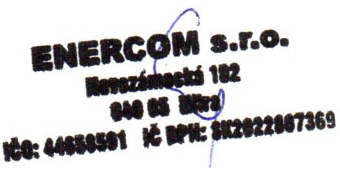 ______________________			______________________   Bc. Darina Petrincová 				                    Ing. Martin Sokol       starostka obce 							konateľ